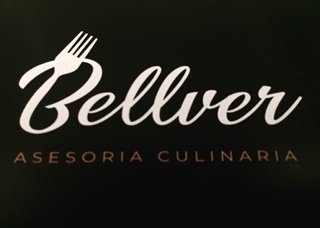          BELLVER    ASESORIACULINARIA     FICHA  TECNICA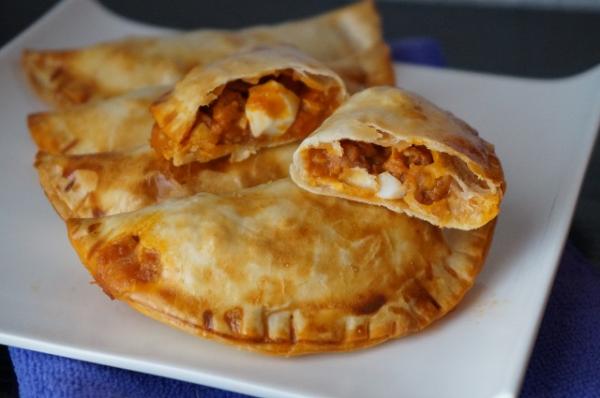 Raciones:  12 empanadillas de 50 gr , ( Mini empanadillas    RECETA :  EMPANADILLAS DE ATUN Y TOMATE.INGREDIENTESINGREDIENTESINGREDIENTESINGREDIENTESINGREDIENTESCANTIDAD                    MERCADERIASCANTIDAD             MERCADERIAS             MERCADERIASMASARELLENORELLENO130 mlAgua ( ½ agua + ½ vino blanco)2 latasAtún en aceite girasolAtún en aceite girasol130 mlAceite oliva suave1 uniHuevo duroHuevo duro330 grHarina Floja150 grTomate frito , de brick Tomate frito , de brick c/s Sal fina 1 huevoPara pintar empanadillas.Para pintar empanadillas.ELABORACIONELABORACIONORDENDE LA MASADE LA MASACalentarEl agua con el aceite y la sal.El agua con el aceite y la sal.TamizarLa harina en un bol .La harina en un bol .EscaldarLa harina con los líquidos calientes y remover hasta formar una masaLa harina con los líquidos calientes y remover hasta formar una masaReposar15’ en frigorifico15’ en frigorificoPARA EL RELLENOPARA EL RELLENOCocerEl huevo con agua y sal. ( durante 10’ desde que empieza a hervir el agua)El huevo con agua y sal. ( durante 10’ desde que empieza a hervir el agua)Escurrir Las latas de atún e introducir en un bol pequeño .Las latas de atún e introducir en un bol pequeño .AgregarEl tomate frito , se puede introducir más o menos cantidad a gusto.El tomate frito , se puede introducir más o menos cantidad a gusto.RefrescarY pelar el huevo . Cortar de forma irregular y mezclar con el atún y el tomate.Y pelar el huevo . Cortar de forma irregular y mezclar con el atún y el tomate.Porcionar La masa al peso deseado y estirar sobre dos papeles de horno .La masa al peso deseado y estirar sobre dos papeles de horno .Cortar Con un cortapastas y rellenar en el centro , pintar bordes con huevo y cerrarCon un cortapastas y rellenar en el centro , pintar bordes con huevo y cerrarPintarcon huevoy cocer aA 180ºC hasta que dore la masa.con huevoy cocer aA 180ºC hasta que dore la masa.OBSERVACIONESSe pueden rellenar de lo que queramos , Espinacas , Boloñesa  o hacer combinaciones .